2014/2015. TANÉVITELEKOM LABDARÚGÓ DIÁKOLIMPIAKOMÁROM-ESZTERGOM MEGYEI DÖNTŐI., II., III., kispályás IV. és V-VI. kcs.leány labdarúgás III-IV. és V-VI. kcs.2015. április 24.KOMÁROM, CZIBOR ZOLTÁN SPORTTELEPVERSENYKIÍRÁS1. A megyei bajnokság célja:
- Labdarúgásban játéklehetőség biztosítása az általános és középiskolások részére.- A labdarúgás népszerűsítése.- A megye/Budapest bajnokcsapata cím eldöntése.- Az országos döntőn való szereplés jogának megszerzése.2. A megyei bajnokság rendezője: a Komárom-Esztergom Megyei Diáksport és Szabadidő EgyesületVersenybizottság elnöke: TOMPA ANDOR – KEM DSE elnökVersenybizottság titkára: CSICSÓ ERIKA     -  KEM DSE titkár3. A megyei bajnokság helye, ideje:Czibor Zoltán Sporttelep - Komárom2900 Komárom, Sport u.2015. április 24. (péntek)MEGNYITÓ: 8.45 óra4. A megyei bajnokság résztvevői: - körzeti / elődöntők győztesei – (ld. időrend)„Általános szabályok” 5-6-7. pontja szerint (ld. „2014 /2015. tanévi Diákolimpiai versenykiírások és programok”) Korcsoportok:I. kcs. 		2006-ban vagy később születettek,		II. kcs. 		2004 - 2005-ben születettek,   		III. kcs. 	2002 - 2003-ban születettek,		IV. kcs. 	2000 - 2001-ben születettek		V. kcs. 		1998- 1999-ban születettek,		VI. kcs. 	1995- 1996 - 1997-ben születettek.Nevezés: elektronikus úton az MDSZ honlapján kialakított nevezési oldalon.FIGYELEM:Kispályás fiú labdarúgás IV. korcsoportban: azon tanulók vehetnek részt, akik 2012. augusztus 1-óta a megyei/budapesti labdarúgó szövetség által az NB-I, NB-II és futsal NB I. és NB II. felnőtt és korosztályos bajnokságra kiadott verseny- és játékengedéllyel nem rendelkeznek, illetve mérkőzéseken sem szerepeltek.  Kispályás fiú labdarúgás V-VI. korcsoportban: azok, akik 2012. augusztus 01. óta az MLSZ, ill. a megyei/budapesti Labdarúgó Szövetségek által az NB I., NB II., NB III. és futsal NB I. és NB II. felnőtt és korosztályos bajnokságokra kiadott verseny- és játékengedéllyel nem rendelkeznek, mérkőzéseken nem szerepeltek.- ez vonatkozik a magyar és a nem magyar állampolgárságú tanulókra egyaránt. A nem magyar állampolgárságú tanulók az adott ország szakszövetségének igazolását kötelesek bemutatni, melynek szövegezése a magyar meghatározással azonos.5. A megyei / budapesti bajnokság lebonyolítása:- ld: programterv6. Játékszabályok: A Magyar Diáksport Szövetség diákolimpiai versenykiírása és programjai kiadvány szerint: http://diakolimpia.hu  / versenykiírások vagy a „2014/2015. tanévi Diákolimpiai versenykiírások és programok” könyvben.a labdarúgás játékszabályai szerint. 7. Igazolás: „Diákolimpiai versenykiírások” Általános szabályok 8. pontja alapján: diákigazolvány, összesítő névsor, orvosi-iskolaorvosi igazolás, célszerű a TAJ-kártya másolat megléte. Az V., VI. korcsoportban személyi azonosító, vagy útlevél megléte kötelező!Felhívjuk a figyelmet, hogy a labdajátékoknál az egy korcsoporttal való felversenyzés megengedett!8. Díjazás:Minden csapat oklevél, az 1-3. helyezettek érem díjazásban részesülnek. A győztes csapatok elnyerik a 2014/2015-ös tanév „Komárom-Esztergom Megye Diákolimpiai bajnoka” címet.9. Továbbjutás:A megyei döntő első helyezett csapata az országos döntő résztvevője.Amennyiben nem jelentkezik valamennyi megyei/budapesti I. helyezett, úgy az MDSZ OK-hoz a nevezési határidőig írásban beérkezett meghívási kérelem esetén az MDSZ OK és az MDSZ Diákolimpiai Bizottság Labdarúgó Albizottsága az alábbiak szerint eszközölhet meghívásokat:- a rendező megye II. helyezettje,- a továbbiakban a megyei/budapesti bajnokságban szereplő csapatok száma alapján,- amennyiben a megyei/budapesti bajnokságban szereplő csapatok száma megegyezik, úgy      nyílt sorsolással dől el az országos döntőre jutás.10. Költségek:A rendezési költségek a Komárom-Esztergom Megyei Diáksport Tanácsot, a részvétel költségei a csapatokat terhelik.11. Egyebek:     -	Sípcsontvédő használata az I-III. korcsoportban  ajánlott, országos döntőn kötelező.Mivel a megyei döntők összevontan kerülnek megrendezésre, csak átöltözési lehetőséget tudunk biztosítani, ezért a felszerelések biztonságáról a csapatoknak kell gondoskodni.Az öltözőben hagyott értéktárgyakért a rendezőség nem vállal felelősséget. A megyei döntőkön a játékvezetést a megyei labdarúgó szövetség biztosítja.Tornacipő és gumistoplis cipő használata egyaránt engedélyezett. Fémstoplis cipő használata tilos!Minden egyéb vitás kérdésben a „Diákolimpia versenykiírása” és az MLSZ adott évi versenykiírása alapján kell eljárni.A megyei döntőre nevezett és a mérkőzésektől indokolatlanul távol maradó csapat iskolája egy évig nem indulhat a diákolimpiai bajnokságban.A nézők, szurkolók, szülők mérkőzés előtti, alatti és mérkőzés utáni botrány okozása esetén a jelenlévő tanárok/edzők/vezetők kötelesek a versenybizottság és a játékvezetők segítségére lenni a rend és a sportszerű viselkedés helyreállítása érdekében. A csapatokkal érkező szurkolók csak a kijelölt helyen tartózkodhatnak.A megyei döntőkön a csapatok tanárral, pedagógussal, illetve csapatvezetővel kötelesek megjelenni, aki az adott nevelési-oktatási intézmény alkalmazásában áll, vagy az iskola igazgatója által írásban megbízott vezető/edző. Ezen megbízás hiányában a versenybizottság a csapat mellett megjelent vezetőt/edzőt/tanárt nem tekinti hivatalos személynek.12. Információ:Komárom-Esztergom Megyei Diáksport és Szabadidő Egyesülettitkár: Csicsó Erikatel: +36-20/ 35 44 987e-mail: kemdst@gmail.com IDŐREND - PROGRAMTERVI. KORCSOPORTRésztvevő csapatok:- Esztergom, PPKE Vitéz János Katolikus Általános Iskola- Nyergesújfalu, Kernstok Károly Általános Iskola- Kisbér, Kisbéri Szakiskola-, Gimnázium és Általános Iskola Petőfi Sándor Ált. Isk.- Tata, Kőkúti Általános Iskola /Kecskéd, Kecskédi Német Nemzetiségi Ált. Isk.- Tatabánya, Váci Mihály Általános Iskola0845 Technikai értekezlet09,00  …. pálya						…. pálya		1/2							4/5		1/3							5/2		3/4							5/1		2/3							1/4		5/3							4/2Eredményhirdetés:		12,00II. KORCSOPORTRésztvevő csapatok:- Dorog, Dorogi Magyar-Angol Két Tanítási Nyelvű és Sportiskolai  Általános Iskola, PSZ- Nyergesújfalu, Kernstok Károly Általános Iskola- Komárom, Szőnyi Bozsik József Általános Iskola- Oroszlány, József Attila Általános Iskola/ Tata, ???- Tatabánya, Kodály Zoltán  Általános Iskola0915 Technikai értekezlet09,30 óra						…. pálya						…. pálya		1/2							4/5		1/3							5/2		3/4							5/1		2/3							1/4		5/3							4/2Eredményhirdetés:		12 30	III. KORCSOPORTRésztvevő csapatok:- Dorog, DOKI- Nyergesújfalu, Kernstok Károly Általános Iskola- Komárom, Szőnyi Bozsik József  Általános Iskola- Kecskéd, Kecskédi Német Nemzetiségi Általános Iskola / Tata ?????- Tatabánya, Bárdos László Gimnázium9.45 Technikai értekezlet10,00 óra…. pálya						…. Pálya		1/2							4/5		1/3							5/2		3/4							5/1		2/3							1/4		5/3							4/2Eredményhirdetés:		13 00Fiú kispályás IV. KORCSOPORTRésztvevő csapatok:- Bábolna, Bábolnai Általános Iskola- Kecskéd, Kecskédi Német Nemzetiségi Általános Iskola / Tata, Vaszary János Általános Isk.- Tatabánya, Kertvárosi Általános Iskola- Esztergom, Mindszenty József Katolikus Általános Iskola1215 Technikai értekezlet1230…. pálya						…. Pálya		1/4							2/3		1/2							3/4		3/1							4/2Eredményhirdetés:		14,00Leány III-IV. KORCSOPORTRésztvevő csapatok:- Kecskéd, Kecskédi Német Nemzetiségi Általános Iskola / Tata, Vaszary János Ált. Isk.- Komárom, Komáromi Petőfi Sándor Általános Iskola- Nyergesújfalu, Kernstok Károly Általános Iskola- Tatabánya, Sárberki Általános Iskola1245 Technikai értekezlet1300		…. pálya						…. pálya		1/4							2/3		1/2							3/4		3/1							4/2Eredményhirdetés:		14,30V-VI. KORCSOPORT / LEÁNYRésztvevő csapatok:- Esztergom, Árpád-házi Szent Erzsébet Középiskola, Óvoda és Általános Iskola- Tatabánya, Árpád Gimnázium- Tata, Eötvös József Gimnázium és Kollégium- Tatabánya, Tatabányai Integrált Szakiskola, Középiskola és Kollégium13.15 Technikai értekezlet13.30 …. pálya						…. pálya		1/4							2/3		1/2							3/4		3/1							4/2Eredményhirdetés:		15,00V-VI. KORCSOPORT / FIÚ kispályásRésztvevő csapatok:- Esztergom, Árpád-házi Szent Erzsébet Középiskola, Óvoda és Általános Iskola- Tata, Eötvös József Gimnázium és Kollégium- Tatabánya, Tatabányai Árpád Gimnázium- Tatabánya, Tatabányai Integrált Szakiskola, Középiskola és Kollégium14.15 Technikai értekezlet14.30…. pálya						…. pálya		1/4							2/3		1/2							3/4		3/1							4/2Eredményhirdetés:		14,45Nem / KorcsoportJátékszabályokFiú I.170. oldalFiú II.176. oldalFiú III.182. oldalFiú kispályás IV.188. oldalFiú kispályás V-VI.194. oldalLeány III-IV.200. oldalLeány V-VI.206. oldalKcs.CsapatlétszámPályaméret(m)Kapuméret(m)Büntető(m-ről)JátékidőFiú I.4+1 (10 fő)40x203x272x12Fiú II.6+1 (12 fő)55x355x292x15Fiú III.8+1 (14 fő)60-70x40-505x292x15Fiú kispályás IV.4+1 (10 fő)40x203x272x15Fiú kispályás V-VI.4+1 (10 fő)40x203x272x15Leány III-IV.5+1 (10 fő)40x305x282x15Leány V-VI.5+1 (10 fő)50x305x292x15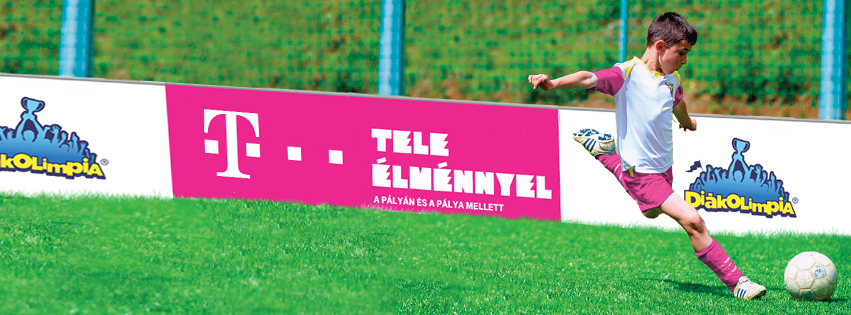 